Р О С С И Й С К А Я    Ф Е Д Е Р А Ц И ЯБ Е Л Г О Р О Д С К А Я    О Б Л А С Т Ь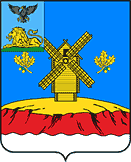 МУНИЦИПАЛЬНЫЙ СОВЕТ  МУНИЦИПАЛЬНОГО РАЙОНА «КРАСНОЯРУЖСКИЙ РАЙОН»Р Е Ш Е Н И Е « 01 »  июня  2023 года					                           № 450О   представлении  лицами, замещающими муниципальные    должности Краснояружскогорайона, сведений о доходах, расходах, об      имуществе и обязательствах имущественного характераВ соответствии с Федеральными законами от 25 декабря 2008 года № 273-ФЗ «О противодействии коррупции» ст. 12.1, от 3 декабря 2012 года № 230-ФЗ «О контроле за соответствием расходов лиц, замещающих государственные должности, и иных лиц их доходам», от 06 февраля 2023 года №12-ФЗ «О внесении изменений в Федеральный закон «Об общих принципах организации публичной власти в субъектах Российской Федерации» и отдельные законодательные акты Российской Федерации», Законом Белгородской области от 9 ноября 2017 года № 202 «О порядке представления гражданами, претендующими на замещение должности главы местной администрации по контракту, муниципальной должности, лицами, замещающими указанные должности, сведений о доходах, расходах, об имуществе и обязательствах имущественного характера, проведения проверки достоверности и полноты указанных сведений» и Уставом муниципального района «Краснояружский район» Белгородской области Муниципальный совет       р е ш и л:     1. Утвердить Положение о представлении лицами, замещающими муниципальные должности Краснояружского района, сведений о доходах, расходах, об имуществе и обязательствах имущественного характера согласно приложению к настоящему решению.      2. Решение Муниципального совета от 01 марта 2018 года № 339 «О предоставлении гражданами, претендующими на замещение должностей муниципальной службы в Муниципальном совете Краснояружского района и муниципальными служащими в Муниципальном совете Краснояружского района,  сведений о доходах, расходах, об имуществе и обязательствах имущественного характера» признать утратившим силу. 2. Настоящее решение опубликовать в межрайонной газете «Наша Жизнь», в сетевом издании «НашаЖизнь31», и на официальном сайте органов местного самоуправления.3. Контроль за исполнением решения возложить на постоянную комиссию Муниципального совета Краснояружского района по вопросам местного самоуправления и работе Муниципального совета (Ткаченко Г.В.).ПредседательМуниципального советаКраснояружского района                                                              И.М. Болгов                                                                   Приложение                                                                  к решению Муниципального совета                                                                    Краснояружского  района                                                                   от 01 июня 2023 года № 450 ПОЛОЖЕНИЕО ПРЕДСТАВЛЕНИИ ЛИЦАМИ, ЗАМЕЩАЮЩИМИ МУНИЦИПАЛЬНЫЕ ДОЛЖНОСТИ КРАСНОЯРУЖСКОГО РАЙОНА, СВЕДЕНИЙ О ДОХОДАХ, РАСХОДАХ, ОБ ИМУЩЕСТВЕ И ОБЯЗАТЕЛЬСТВАХ ИМУЩЕСТВЕННОГО ХАРАКТЕРА1. Предмет регулирования настоящего положенияНастоящим Положением определяется порядок:- представления гражданами, претендующими на замещение муниципальной должности, если иное не установлено федеральным законом (далее - гражданин, претендующий на замещение должности), сведений о своих доходах, об имуществе и обязательствах имущественного характера, о доходах, об имуществе и обязательствах имущественного характера своих супруги (супруга) и несовершеннолетних детей (далее - сведения о доходах, об имуществе и обязательствах имущественного характера);- представления лицами, замещающими муниципальную должность (далее - лицо, замещающее должность), сведений о своих доходах, расходах, об имуществе и обязательствах имущественного характера, о доходах, расходах, об имуществе и обязательствах имущественного характера своих супруги (супруга) и несовершеннолетних детей (далее - сведения о доходах, расходах, об имуществе и обязательствах имущественного характера);- сообщения лицом, замещающим муниципальную должность депутата представительного органа муниципального образования и осуществляющим свои полномочия на непостоянной основе, о несовершении в отчетном периоде сделок, предусмотренных частью 1 статьи 3 Федерального закона от 3 декабря 2012 года №230-ФЗ «О контроле за соответствием расходов лиц, замещающих государственные должности, и иных лиц их доходам»;- принятия решения о применении к депутату, члену выборного органа местного самоуправления, выборному должностному лицу местного самоуправления мер ответственности, указанных в части 7.3-1 статьи 40 Федерального закона от 6 октября 2003 года №131-ФЗ «Об общих принципах организации местного самоуправления в Российской Федерации»;- размещения на официальных сайтах органов местного самоуправления информации об исполнении (ненадлежащем исполнении) лицами, замещающими муниципальные должности депутата представительного органа муниципального образования, обязанности представить сведения о доходах, расходах, об имуществе и обязательствах имущественного характера.2. Порядок представления сведений о доходах, расходах, об имуществе, принадлежащем им на праве собственности, и об их обязательствах имущественного характера2.1. Сведения о доходах, расходах, об имуществе и обязательствах имущественного характера, Губернатору Белгородской области представляют:1) гражданин, претендующий на замещение должности, - при назначении на должность;2) лицо, замещающее должность, - ежегодно не позднее 30 апреля года, следующего за отчетным, с учетом особенностей, предусмотренных пунктом 2.4.2.2. Гражданин, претендующий на замещение муниципальной должности (кроме должности депутата представительного органа), при назначении (избрании) на должность представляет:а) сведения о своих доходах, полученных от всех источников (включая доходы по прежнему месту работы или месту замещения выборной должности, пенсии, пособия, иные выплаты) за календарный год, предшествующий году подачи документов для замещения должности, а также сведения об имуществе, принадлежащем ему на праве собственности, и о своих обязательствах имущественного характера по состоянию на первое число месяца, предшествующего месяцу подачи документов для замещения должности (на отчетную дату);б) сведения о доходах супруги (супруга) и несовершеннолетних детей, полученных от всех источников (включая заработную плату, пенсии, пособия, иные выплаты) за календарный год, предшествующий году подачи гражданином документов для замещения должности, а также сведения об имуществе, принадлежащем им на праве собственности, и об их обязательствах имущественного характера по состоянию на первое число месяца, предшествующего месяцу подачи гражданином документов для замещения должности (на отчетную дату).2.3. Лицо, замещающее муниципальную должность депутата представительного органа муниципального образования и осуществляющее свои полномочия на непостоянной основе, в течение четырех месяцев со дня избрания депутатом, передачи вакантного депутатского мандата представляет:а) сведения о своих доходах, полученных от всех источников (включая доходы по прежнему месту работы или месту замещения выборной должности, пенсии, пособия, иные выплаты) за календарный год, предшествующий году подачи сведений, а также сведения об имуществе, принадлежащем ему на праве собственности, и о своих обязательствах имущественного характера по состоянию на первое число месяца, предшествующего месяцу избрания депутатом представительного органа муниципального образования, передачи ему вакантного депутатского мандата (на отчетную дату);б) сведения о доходах супруги (супруга) и несовершеннолетних детей, полученных от всех источников (включая заработную плату, пенсии, пособия, иные выплаты) за календарный год, предшествующий году подачи сведений, а также сведения об имуществе, принадлежащем им на праве собственности, и об их обязательствах имущественного характера по состоянию на первое число месяца, предшествующего месяцу избрания депутатом представительного органа муниципального образования, передачи ему вакантного депутатского мандата (на отчетную дату).2.4. Лицо, замещающее должность (за исключением лица, замещающего муниципальную должность депутата представительного органа муниципального образования и осуществляющего свои полномочия на непостоянной основе, в случае, если в течение отчетного периода сделки предусмотренные частью 1 статьи 3 Федерального закона от 3 декабря 2012 года №230-ФЗ «О контроле за соответствием расходов лиц, замещающих государственные должности, и иных лиц их доходам», не совершались), представляет ежегодно:а) сведения о своих доходах, полученных за отчетный период (с 1 января по 31 декабря) от всех источников (включая денежное содержание, денежное вознаграждение, пенсии, пособия, иные выплаты), а также сведения об имуществе, принадлежащем ему на праве собственности, и о своих обязательствах имущественного характера по состоянию на конец отчетного периода;б) сведения о доходах супруги (супруга) и несовершеннолетних детей, полученных за отчетный период (с 1 января по 31 декабря) от всех источников (включая заработную плату, пенсии, пособия, иные выплаты), а также сведения об имуществе, принадлежащем им на праве собственности, и об их обязательствах имущественного характера по состоянию на конец отчетного периода;в) сведения о своих расходах, а также о расходах своих супруги (супруга) и несовершеннолетних детей по каждой сделке по приобретению земельного участка, другого объекта недвижимости, транспортного средства, ценных бумаг (долей участия, паев в уставных (складочных) капиталах организаций), цифровых финансовых активов, цифровой валюты, совершенной им, его супругой (супругом) и (или) несовершеннолетними детьми в течение календарного года, предшествующего году представления сведений (далее - отчетный период), если общая сумма таких сделок превышает общий доход данного лица и его супруги (супруга) за три последних года, предшествующих отчетному периоду, и об источниках получения средств, за счет которых совершены эти сделки.2.5. Сведения о доходах, расходах, об имуществе и обязательствах имущественного характера представляются по утвержденной Президентом Российской Федерации форме справки.Заполнение справки о доходах, расходах, об имуществе и обязательствах имущественного характера осуществляется с использованием специального программного обеспечения «Справки БК», размещенного на официальном сайте государственной информационной системы в области государственной гражданской службы Российской Федерации или на официальном сайте Губернатора и Правительства Белгородской области в информационно-телекоммуникационной сети «Интернет».2.6. Прием сведений о доходах, расходах, об имуществе и обязательствах имущественного характера осуществляется органом Белгородской области по профилактике коррупционных и иных правонарушений.2.7. В случае если гражданин, претендующий на замещение должности, или лицо, замещающее должность, обнаружили, что в представленных ими сведениях о доходах, расходах, об имуществе и обязательствах имущественного характера не отражены или не полностью отражены какие-либо сведения либо имеются ошибки, они вправе представить уточненные сведения в течение одного месяца со дня представления сведений в соответствии с пунктом 2.1.2.8. Факт непредставления по объективным причинам лицом, замещающим должность, сведений о доходах, расходах, об имуществе и обязательствах имущественного характера супруги (супруга) и несовершеннолетних детей подлежит рассмотрению в комиссии по координации работы по противодействию коррупции в Белгородской области в порядке, установленном Губернатором Белгородской области.2.9. Подлинники справок о доходах, расходах, об имуществе и обязательствах имущественного характера, представленные в соответствии с настоящей статьей гражданином, претендующим на замещение должности, а также представляемые лицом, замещающим должность, ежегодно, по окончании календарного года, в котором они представлены, направляются органом Белгородской области по профилактике коррупционных и иных правонарушений в Муниципальный совет Ракитянского района для организации хранения в порядке, предусмотренном действующим законодательством.В случае если гражданин, претендующий на замещение должности, представивший справки о своих доходах, об имуществе и обязательствах имущественного характера, а также о доходах, об имуществе и обязательствах имущественного характера своих супруги (супруга) и несовершеннолетних детей, не был назначен (избран) на должность, подлинники таких справок возвращаются указанному лицу по его письменному заявлению.3. Порядок сообщения лицом, замещающим муниципальную должность депутата представительного органа муниципального образования и осуществляющим свои полномочия на непостоянной основе, уведомления о несовершении в течение отчетного периода сделок по приобретению земельного участка, другого объекта недвижимости, транспортного средства, ценных бумаг (долей участия, паев в уставных (складочных) капиталах организаций), цифровых финансовых активов, цифровой валюты3.1. Лицо, замещающее муниципальную должность депутата представительного органа муниципального образования и осуществляющее свои полномочия на непостоянной основе, представляет Губернатору Белгородской области сведения о несовершении в течение отчетного периода сделок по приобретению земельного участка, другого объекта недвижимости, транспортного средства, ценных бумаг (долей участия, паев в уставных (складочных) капиталах организаций), цифровых финансовых активов, цифровой валюты, предусмотренных частью 1 статьи 3 Федерального закона от 3 декабря 2012 года №230-ФЗ «О контроле за соответствием расходов лиц, замещающих государственные должности, и иных лиц их доходам» (далее - сведения о несовершении сделок), в отношении себя, а также своих супруги (супруга) и несовершеннолетних детей.3.2. Сведения о несовершении сделок представляются ежегодно не позднее 30 апреля года, следующего за отчетным, по форме согласно закону Белгородской области от 9 ноября 2017 года № 202 «О порядке представления гражданами, претендующими на замещение должности главы местной администрации по контракту, муниципальной должности, лицами, замещающими указанные должности, сведений о доходах, расходах, об имуществе и обязательствах имущественного характера, проведения проверки достоверности и полноты указанных сведений».3.3. Прием уведомлений о несовершении сделок осуществляется органом Белгородской области по профилактике коррупционных и иных правонарушений.3.4. Факт непредставления по объективным причинам сведений о несовершении сделок подлежит рассмотрению в комиссии по координации работы по противодействию коррупции в Белгородской области в порядке, установленном Губернатором Белгородской области.3.5. Подлинники представленных уведомлений, ежегодно, по окончании календарного года, в котором они представлены, направляются органом Белгородской области по профилактике коррупционных и иных правонарушений в Муниципальный совет Ракитянского района и хранятся в порядке, предусмотренном действующим законодательством.4. Порядок проведения проверки достоверности и полноты сведений о доходах, расходах, об имуществе и обязательствах имущественного характера4.1. Проверка достоверности и полноты сведений о доходах, расходах, об имуществе и обязательствах имущественного характера, представленных в соответствии со статьей 2 настоящего положения (далее - проверка), осуществляется по решению Губернатора Белгородской области в соответствии с законом Белгородской области.4.2. Проверка осуществляется органом Белгородской области по профилактике коррупционных и иных правонарушений в срок, не превышающий 60 дней со дня принятия решения о ее проведении. Срок проверки может быть продлен до 90 дней Губернатором Белгородской области.5. Порядок принятия решения о применении к депутату, члену выборного органа местного самоуправления, выборному должностному лицу местного самоуправления мер ответственностиОпределен решением Муниципального совета от 26 декабря 2019 года №159 «О порядке принятия решения о применении к депутату, члену выборного органа местного самоуправления, выборному должностному лицу местного самоуправления мер ответственности».6. Порядок размещения на официальном сайте органов местного самоуправления информации об исполнении (ненадлежащем исполнении) лицами, замещающими муниципальные должности депутата представительного органа муниципального образования, обязанности представить сведения о доходах, расходах, об имуществе и обязательствах имущественного характераОрганы местного самоуправления не позднее четырнадцати рабочих дней со дня истечения срока представления сведений о доходах, расходах, об имуществе и обязательствах имущественного характера размещают обобщенную информацию об исполнении (ненадлежащем исполнении) лицами, замещающими муниципальные должности депутата представительного органа муниципального образования, обязанности представить сведения о доходах, расходах, об имуществе и обязательствах имущественного характера (без указания в информации персональных данных, позволяющих идентифицировать соответствующее лицо, данных, позволяющих индивидуализировать имущество, принадлежащее соответствующему лицу), представленную управлением по профилактике коррупционных и иных правонарушений Белгородской области на официальном сайте органов местного самоуправления Ракитянского района в информационно-телекоммуникационной сети «Интернет».7. Порядок размещения на официальном сайте органов местного самоуправления сведений о доходах, расходах, об имуществе и обязательствах имущественного характера лиц, замещающих муниципальные должности (за исключением должности депутата представительного органа муниципального образования)Орган местного самоуправления размещает на официальном сайте в информационно-телекоммуникационной сети «Интернет» следующие сведения о доходах, расходах, об имуществе и обязательствах имущественного характера лица, замещающего должность:а) перечень объектов недвижимого имущества, принадлежащих лицу, замещающему должность, его супруге (супругу) и несовершеннолетним детям на праве собственности или находящихся в их пользовании, с указанием вида, площади и страны расположения каждого из таких объектов;б) перечень транспортных средств с указанием вида и марки, принадлежащих на праве собственности лицу, замещающему должность, его супруге (супругу) и несовершеннолетним детям;в) декларированный годовой доход лица, замещающего должность, его супруги (супруга) и несовершеннолетних детей;г) сведения об источниках получения средств, за счет которых совершены сделки по приобретению земельного участка, иного объекта недвижимого имущества, транспортного средства, ценных бумаг, долей участия, паев в уставных (складочных) капиталах организаций, цифровых финансовых активов, цифровой валюты, если общая сумма таких сделок превышает общий доход лица, замещающего должность, и его супруги (супруга) за три последних года, предшествующих отчетному периоду.